Městys Doudleby nad Orlicípodle § 39 z.č. 128/2000 Sb., o obcích v platném zněnízveřejňuje záměr městyse Doudleby nad Orlicíuzavření pronájmu pozemku parc. 226/4 k.ú. Doudleby nad Orlicí, 
o výměře cca 122 m2 Na přiložené katastrální mapě je tato část označena modrou barvou.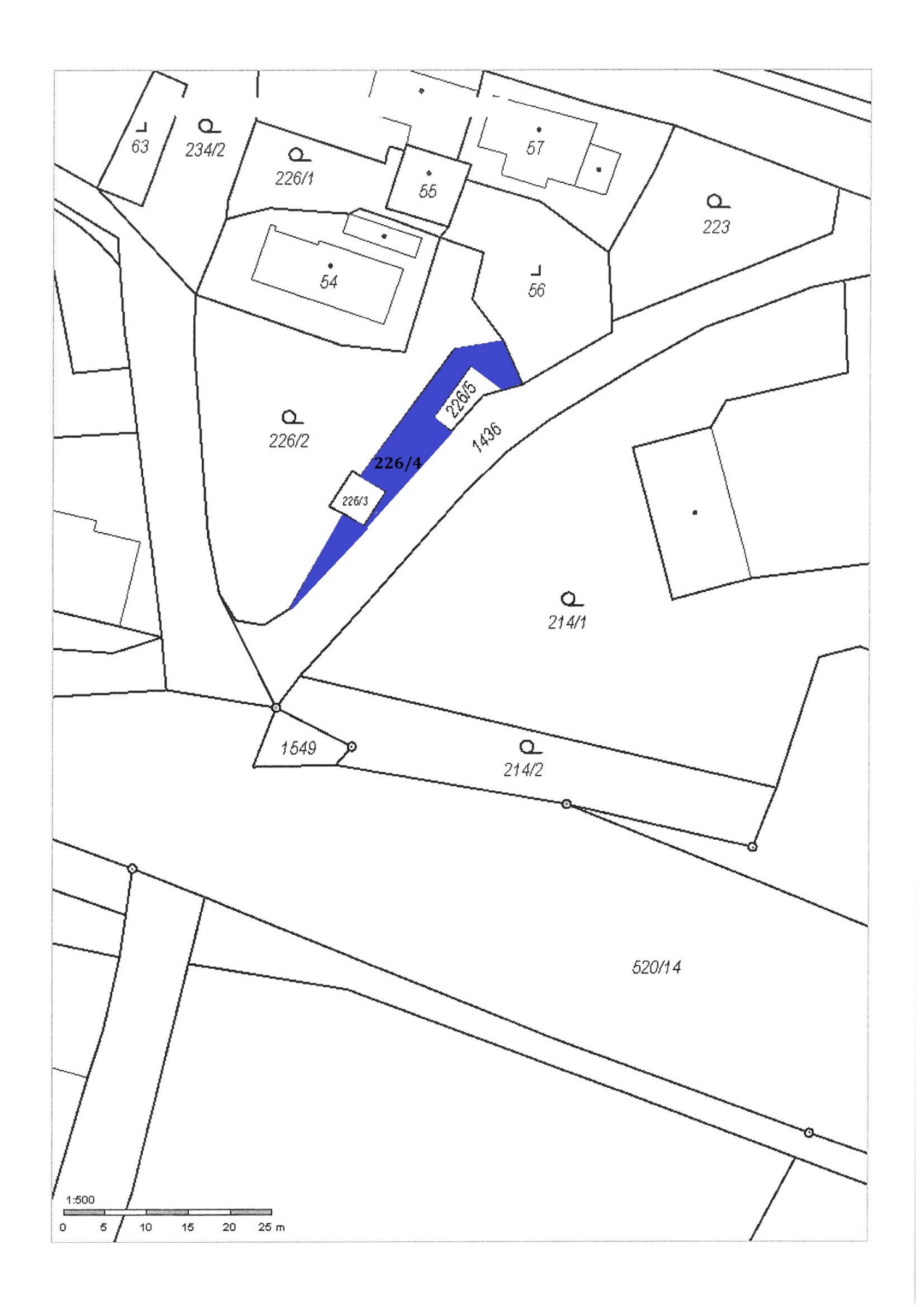 Schváleno Radou městyse Doudleby nad Orlicí dne 26. 08. 2021 usnesením číslo 60RM/2021/6.K tomuto záměru se lze vyjádřit nebo podat jiné nabídky písemně, které musí být doručeny na adresu městyse Doudleby nad Orlicí, Dukelská 68, 517 42 Doudleby nad Orlicí nejpozději do pondělí 17. 09. 2021 do 13 hodin.V Doudlebách nad Orlicí dne 01. 09. 2021Ing. Ivan Keprta, starosta městyse Vyvěšeno: 01. 09. 2021                                                                     Sejmuto: